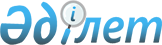 О внесении изменений в решение Сатпаевского городского маслихата от 26 декабря 2013 года № 198 "О городском бюджете на 2014-2016 годы"
					
			С истёкшим сроком
			
			
		
					Решение Сатпаевского городского маслихата Карагандинской области от 12 сентября 2014 года № 271. Зарегистрировано Департаментом юстиции Карагандинской области 23 сентября 2014 года № 2767. Прекращено действие в связи с истечением срока
      В соответствии с Бюджетным кодексом Республики Казахстан от 4 декабря 2008 года, Законом Республики Казахстан "О местном государственном управлении и самоуправлении в Республике Казахстан" от 23 января 2001 года городской маслихат РЕШИЛ:
      1. Внести в решение Сатпаевского городского маслихата от 26 декабря 2013 года № 198 "О городском бюджете на 2014-2016 годы" (зарегистрировано в Реестре государственной регистрации нормативных правовых актов за № 2490 и опубликовано в газете "Шарайна" от 10 января 2014 года № 1(2088)) следующие изменения:
      1) в пункте 1:
      в подпункте 1):
      цифры "5 537 983" заменить цифрами "5 531 214";
      цифры "1 950 197" заменить цифрами "1 942 746";
      цифры "11 267" заменить цифрами "12 067";
      цифры "14 352" заменить цифрами "21 003";
      цифры "3 562 167" заменить цифрами "3 555 398";
      в подпункте 2):
      цифры "5 622 119" заменить цифрами "5 615 350";
      2) в пункте 3:
      в подпункте 1):
      цифры "572 474" заменить цифрами "571 574";
      в подпункте 3):
      цифры "261 014" заменить цифрами "255 145";
      3) в пункте 4:
      в абзаце одиннадцатом цифры "1 300" заменить цифрами "400";
      4) в пункте 6:
      в абзаце втором цифры "29 750" заменить цифрами "23 881";
      5) пункт 8 изложить в новой редакции:
      "8. Установить на 2014 год гражданским служащим здравоохранения, социального обеспечения, образования, культуры, спорта и ветеринарии, работающим в сельской местности, финансируемым из городского бюджета, повышенные на двадцать пять процентов должностные оклады и тарифные ставки по сравнению с окладами и ставками гражданских служащих, занимающихся этими видами деятельности в городских условиях.";
      6) в пункте 9:
      цифры "15 000" заменить цифрами "12 881";
      7) приложения 1, 4 к указанному решению изложить в новой редакции согласно приложениям 1, 2 к настоящему решению.
      2. Настоящее решение вводится в действие с 1 января 2014 года. Городской бюджет на 2014 год Перечень бюджетных программ поселка Жезказган на 2014 год
					© 2012. РГП на ПХВ «Институт законодательства и правовой информации Республики Казахстан» Министерства юстиции Республики Казахстан
				
Председатель сессии
И. Бралин
Секретарь городского маслихата
Т. ХмилярчукПриложение 1
к решению 31 сессии
Сатпаевского городского маслихата
от 12 сентября 2014 года № 271
Приложение 1
к решению 24 сессии
Сатпаевского городского маслихата
от 26 декабря 2013 года № 198
Категория
Категория
Категория
Категория
Категория
Сумма (тысяч тенге)
Класс
Класс
Класс
Класс
Сумма (тысяч тенге)
Подкласс
Подкласс
Подкласс
Сумма (тысяч тенге)
Наименование
Сумма (тысяч тенге)
1
2
3
4
5
I. Доходы
5531214
1
Налоговые поступления
1942746
01
Подоходный налог
102660
2
Индивидуальный подоходный налог
102660
04
Налоги на собственность
699592
1
Hалоги на имущество
576958
3
Земельный налог
14576
4
Налог на транспортные средства
107693
5
Единый земельный налог
365
05
Внутренние налоги на товары, работы и услуги
1113868
2
Акцизы
7062
3
Поступления за использование природных и других ресурсов
1084824
4
Сборы за ведение предпринимательской и профессиональной деятельности
17515
5
Налог на игорный бизнес
4467
08
Обязательные платежи, взимаемые за совершение юридически значимых действий и (или) выдачу документов уполномоченными на то государственными органами или должностными лицами
26626
1
Государственная пошлина
26626
2
Неналоговые поступления
12067
01
Доходы от государственной собственности
8493
5
Доходы от аренды имущества, находящегося в государственной собственности
8493
06
Прочие неналоговые поступления
3574
1
Прочие неналоговые поступления
3574
3
Поступления от продажи основного капитала
21003
03
Продажа земли и нематериальных активов
21003
1
Продажа земли
11195
2
Продажа нематериальных активов
9808
4
Поступления трансфертов
3555398
02
Трансферты из вышестоящих органов государственного управления
3555398
2
Трансферты из областного бюджета
3555398
Функциональная группа
Функциональная группа
Функциональная группа
Функциональная группа
Функциональная группа
Сумма (тысяч тенге)
Функциональная подгруппа
Функциональная подгруппа
Функциональная подгруппа
Функциональная подгруппа
Сумма (тысяч тенге)
Администратор бюджетных программ
Администратор бюджетных программ
Администратор бюджетных программ
Сумма (тысяч тенге)
Программа
Программа
Сумма (тысяч тенге)
Наименование
Сумма (тысяч тенге)
1
2
3
4
5
6
II. Затраты
5615350
01
Государственные услуги общего характера
265453
1
Представительные, исполнительные и другие органы, выполняющие общие функции государственного управления
156704
112
Аппарат маслихата района (города областного значения)
21213
001
Услуги по обеспечению деятельности маслихата района (города областного значения)
20881
003
Капитальные расходы государственного органа
332
122
Аппарат акима района (города областного значения)
105724
001
Услуги по обеспечению деятельности акима района (города областного значения)
102559
003
Капитальные расходы государственного органа
3165
123
Аппарат акима района в городе, города районного значения, поселка, села, сельского округа
29767
001
Услуги по обеспечению деятельности акима района в городе, города районного значения, поселка, села, сельского округа
24475
022
Капитальные расходы государственного органа
5292
2
Финансовая деятельность
3679
459
Отдел экономики и финансов района (города областного значения)
3679
003
Проведение оценки имущества в целях налогообложения
1603
010
Приватизация, управление коммунальным имуществом, постприватизационная деятельность и регулирование споров, связанных с этим
1200
011
Учет, хранение, оценка и реализация имущества, поступившего в коммунальную собственность
876
5
Планирование и статистическая деятельность
550
459
Отдел экономики и финансов района (города областного значения)
550
061
Экспертиза и оценка документации по вопросам бюджетных инвестиций, проведение оценки реализации бюджетных инвестиций
550
9
Прочие государственные услуги общего характера
104520
459
Отдел экономики и финансов района (города областного значения)
31217
001
Услуги по реализации государственной политики в области формирования и развития экономической политики, государственного планирования, исполнения бюджета и управления коммунальной собственностью района (города областного значения)
30917
015
Капитальные расходы государственного органа
300
467
Отдел строительства района (города областного значения)
73303
040
Развитие объектов государственных органов
73303
02
Оборона
12855
1
Военные нужды
12564
122
Аппарат акима района (города областного значения)
12564
005
Мероприятия в рамках исполнения всеобщей воинской обязанности
12564
2
Организация работы по чрезвычайным ситуациям
291
122
Аппарат акима района (города областного значения)
291
007
Мероприятия по профилактике и тушению степных пожаров районного (городского) масштаба, а также пожаров в населенных пунктах, в которых не созданы органы государственной противопожарной службы
291
03
Общественный порядок, безопасность, правовая, судебная, уголовно-исполнительная деятельность
27579
9
Прочие услуги в области общественного порядка и безопасности
27579
458
Отдел жилищно-коммунального хозяйства, пассажирского транспорта и автомобильных дорог района (города областного значения)
27579
021
Обеспечение безопасности дорожного движения в населенных пунктах
27579
04
Образование
2228064
1
Дошкольное воспитание и обучение
159443
471
Отдел образования, физической культуры и спорта района (города областного значения)
159443
040
Реализация государственного образовательного заказа в дошкольных организациях образования
159443
2
Начальное, основное среднее и общее среднее образование
1945568
471
Отдел образования, физической культуры и спорта района (города областного значения)
1945568
004
Общеобразовательное обучение
1771488
005
Дополнительное образование для детей и юношества
174080
9
Прочие услуги в области образования
123053
467
Отдел строительства района (города областного значения)
12290
037
Строительство и реконструкция объектов образования
12290
471
Отдел образования, физической культуры и спорта района (города областного значения)
110763
009
Приобретение и доставка учебников, учебно-методических комплексов для государственных учреждений образования района (города областного значения)
28588
010
Проведение школьных олимпиад, внешкольных мероприятий и конкурсов районного (городского) масштаба
779
020
Ежемесячная выплата денежных средств опекунам (попечителям) на содержание ребенка-сироты (детей-сирот), и ребенка (детей), оставшегося без попечения родителей
33452
067
Капитальные расходы подведомственных государственных учреждений и организаций
47833
068
Обеспечение повышения компьютерной грамотности населения
111
06
Социальная помощь и социальное обеспечение
248258
2
Социальная помощь
211884
451
Отдел занятости и социальных программ района (города областного значения)
199648
002
Программа занятости
48505
004
Оказание социальной помощи на приобретение топлива специалистам здравоохранения, образования, социального обеспечения, культуры, спорта и ветеринарии в сельской местности в соответствии с законодательством Республики Казахстан
24
005
Государственная адресная социальная помощь
7609
006
Оказание жилищной помощи
601
007
Социальная помощь отдельным категориям нуждающихся граждан по решениям местных представительных органов
55345
010
Материальное обеспечение детей-инвалидов, воспитывающихся и обучающихся на дому
2522
014
Оказание социальной помощи нуждающимся гражданам на дому
44098
016
Государственные пособия на детей до 18 лет
5517
017
Обеспечение нуждающихся инвалидов обязательными гигиеническими средствами и предоставление услуг специалистами жестового языка, индивидуальными помощниками в соответствии с индивидуальной программой реабилитации инвалида
35427
471
Отдел образования, физической культуры и спорта района (города областного значения)
12236
012
Социальная поддержка обучающихся и воспитанников организаций образования очной формы обучения в виде льготного проезда на общественном транспорте (кроме такси) по решению местных представительных органов
12236
9
Прочие услуги в области социальной помощи и социального обеспечения
36374
451
Отдел занятости и социальных программ района (города областного значения)
36374
001
Услуги по реализации государственной политики на местном уровне в области обеспечения занятости и реализации социальных программ для населения
30318
011
Оплата услуг по зачислению, выплате и доставке пособий и других социальных выплат
484
021
Капитальные расходы государственного органа
5572
07
Жилищно-коммунальное хозяйство
1532492
1
Жилищное хозяйство
968648
455
Отдел культуры и развития языков района (города областного значения)
6012
024
Ремонт объектов в рамках развития городов и сельских населенных пунктов по Дорожной карте занятости 2020
6012
458
Отдел жилищно-коммунального хозяйства, пассажирского транспорта и автомобильных дорог района (города областного значения)
37722
033
Проектирование, развитие, обустройство и (или) приобретение инженерно-коммуникационной инфраструктуры
36923
049
Проведение энергетического аудита многоквартирных жилых домов
799
467
Отдел строительства района (города областного значения)
914943
003
Проектирование, строительство и (или) приобретение жилья коммунального жилищного фонда
336352
004
Проектирование, развитие, обустройство и (или) приобретение инженерно-коммуникационной инфраструктуры
578591
479
Отдел жилищной инспекции района (города областного значения)
9971
001
Услуги по реализации государственной политики на местном уровне в области жилищного фонда
9871
005
Капитальные расходы государственного органа
100
2
Коммунальное хозяйство
160383
123
Аппарат акима района в городе, города районного значения, поселка, села, сельского округа
1504
014
Организация водоснабжения населенных пунктов
1504
458
Отдел жилищно-коммунального хозяйства, пассажирского транспорта и автомобильных дорог района (города областного значения)
16000
012
Функционирование системы водоснабжения и водоотведения
16000
467
Отдел строительства района (города областного значения)
142879
006
Развитие системы водоснабжения и водоотведения
142879
3
Благоустройство населенных пунктов
403461
123
Аппарат акима района в городе, города районного значения, поселка, села, сельского округа
9807
008
Освещение улиц населенных пунктов
3881
009
Обеспечение санитарии населенных пунктов
2555
011
Благоустройство и озеленение населенных пунктов
3371
458
Отдел жилищно-коммунального хозяйства, пассажирского транспорта и автомобильных дорог района (города областного значения)
393654
015
Освещение улиц в населенных пунктах
36200
016
Обеспечение санитарии населенных пунктов
65976
017
Содержание мест захоронений и захоронение безродных
4000
018
Благоустройство и озеленение населенных пунктов
287478
08
Культура, спорт, туризм и информационное пространство
362198
1
Деятельность в области культуры
170897
123
Аппарат акима района в городе, города районного значения, поселка, села, сельского округа
872
006
Поддержка культурно-досуговой работы на местном уровне
872
455
Отдел культуры и развития языков района (города областного значения)
170025
003
Поддержка культурно-досуговой работы
170025
2
Спорт
28350
471
Отдел образования, физической культуры и спорта района (города областного значения)
28350
014
Проведение спортивных соревнований на районном (города областного значения) уровне
15297
015
Подготовка и участие членов сборных команд района (города областного значения) по различным видам спорта на областных спортивных соревнованиях
13053
3
Информационное пространство
90692
455
Отдел культуры и развития языков района (города областного значения)
50237
006
Функционирование районных (городских) библиотек
45817
007
Развитие государственного языка и других языков народа Казахстана
4420
456
Отдел внутренней политики района (города областного значения)
40455
002
Услуги по проведению государственной информационной политики через газеты и журналы
18205
005
Услуги по проведению государственной информационной политики через телерадиовещание
22250
9
Прочие услуги по организации культуры, спорта, туризма и информационного пространства
72259
455
Отдел культуры и развития языков района (города областного значения)
13705
001
Услуги по реализации государственной политики на местном уровне в области развития языков и культуры
12275
010
Капитальные расходы государственного органа
410
032
Капитальные расходы подведомственных государственных учреждений и организаций
1020
456
Отдел внутренней политики района (города областного значения)
58554
001
Услуги по реализации государственной политики на местном уровне в области информации, укрепления государственности и формирования социального оптимизма граждан
38728
003
Реализация мероприятий в сфере молодежной политики
15036
006
Капитальные расходы государственного органа
3980
032
Капитальные расходы подведомственных государственных учреждений и организаций
810
10
Сельское, водное, лесное, рыбное хозяйство, особо охраняемые природные территории, охрана окружающей среды и животного мира, земельные отношения
58535
1
Сельское хозяйство
27516
474
Отдел сельского хозяйства и ветеринарии района (города областного значения)
27516
001
Услуги по реализации государственной политики на местном уровне в сфере сельского хозяйства и ветеринарии
15958
003
Капитальные расходы государственного органа
150
005
Обеспечение функционирования скотомогильников (биотермических ям)
2664
007
Организация отлова и уничтожения бродячих собак и кошек
6435
008
Возмещение владельцам стоимости изымаемых и уничтожаемых больных животных, продуктов и сырья животного происхождения
174
011
Проведение ветеринарных мероприятий по энзоотическим болезням животных
781
012
Проведение мероприятий по идентификации сельскохозяйственных животных
1354
6
Земельные отношения
25549
463
Отдел земельных отношений района (города областного значения)
25549
001
Услуги по реализации государственной политики в области регулирования земельных отношений на территории района (города областного значения)
11725
004
Организация работ по зонированию земель
13644
007
Капитальные расходы государственного органа
180
9
Прочие услуги в области сельского, водного, лесного, рыбного хозяйства, охраны окружающей среды и земельных отношений
5470
474
Отдел сельского хозяйства и ветеринарии района (города областного значения)
5470
013
Проведение противоэпизоотических мероприятий
5470
11
Промышленность, архитектурная, градостроительная и строительная деятельность
55164
2
Архитектурная, градостроительная и строительная деятельность
55164
467
Отдел строительства района (города областного значения)
17197
001
Услуги по реализации государственной политики на местном уровне в области строительства
13499
017
Капитальные расходы государственного органа
3698
468
Отдел архитектуры и градостроительства района (города областного значения)
37967
001
Услуги по реализации государственной политики в области архитектуры и градостроительства на местном уровне
12417
003
Разработка схем градостроительного развития территории района и генеральных планов населенных пунктов
25000
004
Капитальные расходы государственного органа
550
12
Транспорт и коммуникации
104898
1
Автомобильный транспорт
104898
123
Аппарат акима района в городе, города районного значения, поселка, села, сельского округа
7163
013
Обеспечение функционирования автомобильных дорог в городах районного значения, поселках, селах, сельских округах
7163
458
Отдел жилищно-коммунального хозяйства, пассажирского транспорта и автомобильных дорог района (города областного значения)
97735
022
Развитие транспортной инфраструктуры
4465
023
Обеспечение функционирования автомобильных дорог
93270
13
Прочие
719706
3
Поддержка предпринимательской деятельности и защита конкуренции
6676
494
Отдел предпринимательства и промышленности района (города областного значения)
6676
006
Поддержка предпринимательской деятельности
6676
9
Прочие
713030
458
Отдел жилищно-коммунального хозяйства, пассажирского транспорта и автомобильных дорог района (города областного значения)
209611
001
Услуги по реализации государственной политики на местном уровне в области жилищно-коммунального хозяйства, пассажирского транспорта и автомобильных дорог
23201
013
Капитальные расходы государственного органа
642
044
Текущее обустройство моногородов в рамках Программы развития моногородов на 2012-2020 годы
9513
085
Реализация бюджетных инвестиционных проектов в рамках Программы развития моногородов на 2012-2020 годы
176255
459
Отдел экономики и финансов района (города областного значения)
32881
008
Разработка или корректировка, а также проведение необходимых экспертиз технико-экономических обоснований местных бюджетных инвестиционных проектов и конкурсных документаций концессионных проектов, консультативное сопровождение концессионных проектов
20000
012
Резерв местного исполнительного органа района (города областного значения)
12881
471
Отдел образования, физической культуры и спорта района (города областного значения)
312294
001
Услуги по обеспечению деятельности отдела образования, физической культуры и спорта
20327
018
Капитальные расходы государственного органа
300
042
Текущее обустройство моногородов в рамках Программы развития моногородов на 2012-2020 годы
291667
494
Отдел предпринимательства и промышленности района (города областного значения)
158244
001
Услуги по реализации государственной политики на местном уровне в области развития предпринимательства и промышленности
17094
003
Капитальные расходы государственного органа
150
033
Субсидирование процентной ставки по кредитам для реализации проектов в рамках Программы развития моногородов на 2012-2020 годы
128000
034
Предоставление грантов на развитие новых производств в рамках Программы развития моногородов на 2012-2020 годы
13000
15
Трансферты
148
1
Трансферты
148
459
Отдел экономики и финансов района (города областного значения)
148
006
Возврат неиспользованных (недоиспользованных) целевых трансфертов
148
III. Чистое бюджетное кредитование
30000
Бюджетные кредиты
30000
13
Прочие
30000
9
Прочие
30000
494
Отдел предпринимательства и промышленности района (города областного значения)
30000
008
Кредитование на содействие развитию предпринимательства в моногородах
30000
Категория
Категория
Категория
Категория
Сумма (тысяч тенге)
Класс
Класс
Класс
Сумма (тысяч тенге)
Подкласс
Подкласс
Сумма (тысяч тенге)
Наименование
Сумма (тысяч тенге)
1
2
3
4
5
Погашение бюджетных кредитов
0
Функциональная группа
Функциональная группа
Функциональная группа
Функциональная группа
Функциональная группа
Сумма (тысяч тенге)
Функциональная подгруппа
Функциональная подгруппа
Функциональная подгруппа
Функциональная подгруппа
Сумма (тысяч тенге)
Администратор бюджетных программ
Администратор бюджетных программ
Администратор бюджетных программ
Сумма (тысяч тенге)
Программа
Программа
Сумма (тысяч тенге)
Наименование
Сумма (тысяч тенге)
1
2
3
4
5
6
IV. Сальдо по операциям с финансовыми активами
11331
Приобретение финансовых активов
11331
13
Прочие
11331
9
Прочие
11331
458
Отдел жилищно-коммунального хозяйства, пассажирского транспорта и автомобильных дорог района (города областного значения)
11331
065
Формирование или увеличение уставного капитала юридических лиц
11331
Категория
Категория
Категория
Категория
Сумма (тысяч тенге)
Класс
Класс
Класс
Сумма (тысяч тенге)
Подкласс
Подкласс
Сумма (тысяч тенге)
Наименование
Сумма (тысяч тенге)
1
2
3
4
5
Поступление от продажи финансовых активов государства
0
Функциональная группа
Функциональная группа
Функциональная группа
Функциональная группа
Функциональная группа
Сумма (тысяч тенге)
Функциональная подгруппа
Функциональная подгруппа
Функциональная подгруппа
Функциональная подгруппа
Сумма (тысяч тенге)
Администратор бюджетных программ
Администратор бюджетных программ
Администратор бюджетных программ
Сумма (тысяч тенге)
Программа
Программа
Сумма (тысяч тенге)
Наименование
Сумма (тысяч тенге)
1
2
3
4
5
6
V. Дефицит (профицит) бюджета
-125467
VI. Финансирование дефицита (использование профицита) бюджета
125467
Категория
Категория
Категория
Категория
Сумма (тысяч тенге)
Класс
Класс
Класс
Сумма (тысяч тенге)
Подкласс
Подкласс
Сумма (тысяч тенге)
Наименование
Сумма (тысяч тенге)
1
2
3
4
5
7
Поступления займов
30000
01
Внутренние государственные займы
30000
2
Договоры займа
30000
Категория
Категория
Категория
Категория
Сумма (тысяч тенге)
Класс
Класс
Класс
Сумма (тысяч тенге)
Подкласс
Подкласс
Сумма (тысяч тенге)
Наименование
Сумма (тысяч тенге)
1
2
3
4
5
8
Используемые остатки бюджетных средств
95467
01
Остатки бюджетных средств
95467
1
Свободные остатки бюджетных средств
95467Приложение 2
к решению 31 сессии
Сатпаевского городского маслихата
от 12 сентября 2014 года № 271
Приложение 4
к решению 24 сессии
Сатпаевского городского маслихата
от 26 декабря 2013 года № 198
Функциональная группа
Функциональная группа
Функциональная группа
Функциональная группа
Функциональная группа
Сумма (тысяч тенге)
Функциональная подгруппа
Функциональная подгруппа
Функциональная подгруппа
Функциональная подгруппа
Сумма (тысяч тенге)
Администратор бюджетных программ
Администратор бюджетных программ
Администратор бюджетных программ
Сумма (тысяч тенге)
Программа
Программа
Сумма (тысяч тенге)
Наименование
Сумма (тысяч тенге)
1
2
3
4
5
6
Затраты
49113
01
Государственные услуги общего характера
29767
1
Представительные, исполнительные и другие органы, выполняющие общие функции государственного управления
29767
123
Аппарат акима района в городе, города районного значения, поселка, села, сельского округа
29767
001
Услуги по обеспечению деятельности акима района в городе, города районного значения, поселка, села, сельского округа
24475
022
Капитальные расходы государственного органа
5292
07
Жилищно-коммунальное хозяйство
11311
2
Коммунальное хозяйство
1504
123
Аппарат акима района в городе, города районного значения, поселка, села, сельского округа
1504
014
Организация водоснабжения населенных пунктов
1504
3
Благоустройство населенных пунктов
9807
123
Аппарат акима района в городе, города районного значения, поселка, села, сельского округа
9807
008
Освещение улиц населенных пунктов
3881
009
Обеспечение санитарии населенных пунктов
2555
011
Благоустройство и озеленение населенных пунктов
3371
08
Культура, спорт, туризм и информационное пространство
872
1
Деятельность в области культуры
872
123
Аппарат акима района в городе, города районного значения, поселка, села, сельского округа
872
006
Поддержка культурно-досуговой работы на местном уровне
872
12
Транспорт и коммуникация
7163
1
Автомобильный транспорт
7163
123
Аппарат акима района в городе, города районного значения, поселка, села, сельского округа
7163
013
Обеспечение функционирования автомобильных дорог в городах районного значения, поселках, селах, сельских округах
7163